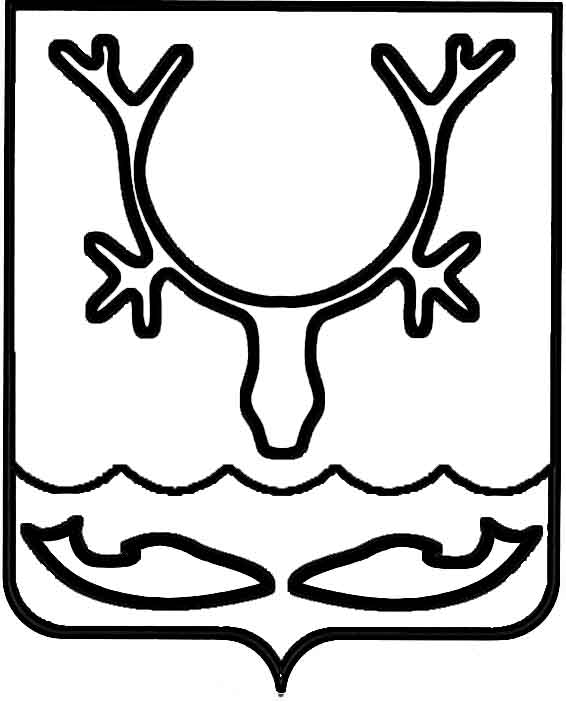 Администрация МО "Городской округ "Город Нарьян-Мар"ПОСТАНОВЛЕНИЕот “____” __________________ № ____________		г. Нарьян-МарОб отмене постановлений Администрации МО "Городской округ "Город Нарьян-Мар" В соответствии с постановлением Администрации МО "Городской округ "Город Нарьян-Мар" от 01 октября 2015 года № 1117 "Об утверждении Перечня муниципальных программ муниципального образования "Городской округ "Город Нарьян-Мар" (в редакции постановлений от 27.10.2015 №1224, от 17.12.2015                 № 1459) Администрация МО "Городской округ "Город Нарьян-Мар"П О С Т А Н О В Л Я Е Т:1.	Признать утратившими силу с 01 января 2016 года:1)	постановление Администрации МО "Городской округ "Город Нарьян-Мар" от 12.11.2013 № 2421 "Об утверждении муниципальной программы муниципального образования "Городской округ "Город Нарьян-Мар" "Создание благоприятной окружающей среды";2)	постановление Администрации МО "Городской округ "Город Нарьян-Мар" от 30.04.2014 № 1239 "О внесении изменений в муниципальную программу муниципального образования "Городской округ "Город Нарьян-Мар" "Создание благоприятной окружающей среды", утвержденную постановлением Администрации МО "Городской округ "Город Нарьян-Мар" от 12.11.2013 № 2421";3)	постановление Администрации МО "Городской округ "Город Нарьян-Мар" от 29.08.2014 № 2092 "О внесении изменений в муниципальную программу муниципального образования "Городской округ "Город Нарьян-Мар" "Создание благоприятной окружающей среды", утвержденную постановлением Администрации МО "Городской округ "Город Нарьян-Мар" от 12.11.2013 № 2421";4)	постановление Администрации МО "Городской округ "Город Нарьян-Мар" от 03.12.2014 № 2954 "О внесении изменений в муниципальную программу муниципального образования "Городской округ "Город Нарьян-Мар" "Создание благоприятной окружающей среды", утвержденную постановлением Администрации МО "Городской округ "Город Нарьян-Мар" от 12.11.2013 № 2421";5)	постановление Администрации МО "Городской округ "Город Нарьян-Мар" от 31.12.2015 № 1665 "О внесении изменений в муниципальную программу муниципального образования "Городской округ "Город Нарьян-Мар" "Создание благоприятной окружающей среды", утвержденную постановлением Администрации МО "Городской округ "Город Нарьян-Мар" от 12.11.2013 № 2421".2.	Настоящее постановление вступает в силу с 01 января 2016 года и подлежит официальному опубликованию.3112.20151667Глава МО "Городской округ "Город Нарьян-Мар" Т.В.Федорова